  Dimanche 09 Février 2020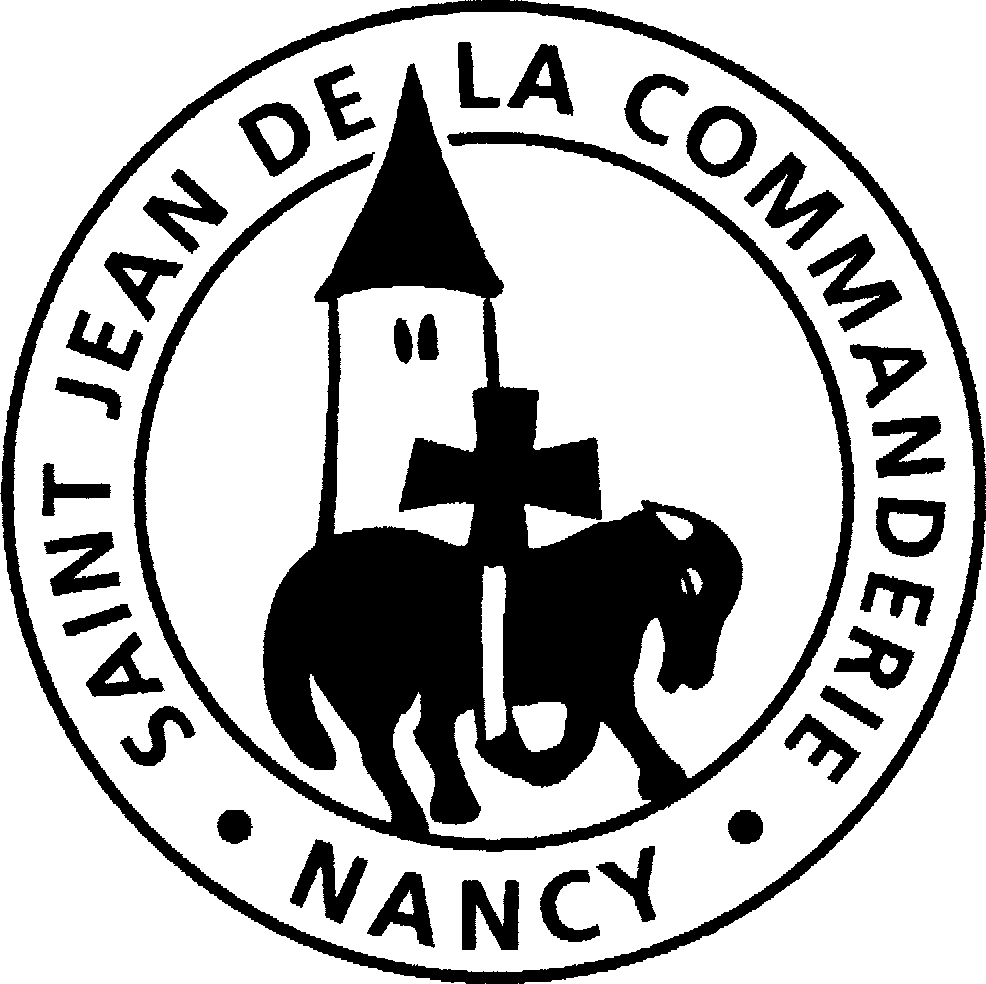   5ÈM E   DIMANCHE  DU  TEMPS  ORDINAIRE  – A                                                      Église Saint-Léon IXENTRÉE : Peuple de lumièrePeuple de lumière, baptisé pour témoigner, Peuple d’Évangile, appelé pour annoncer Les merveilles de Dieu pour tous les vivants. Vous êtes l’Évangile pour vos frères Si vous gardez ma parole Pour avancer dans la vérité. Bonne Nouvelle pour la terre!Vous êtes l’Évangile pour vos frères Si vous suivez mon exemple Pour demeurer dans la charité. Bonne Nouvelle pour la terre! Vous êtes l’Évangile pour vos frères Si vous marchez à ma suite Pour inventer le don et la joie. Bonne Nouvelle pour la terre!1È RE   LECTURE : livre du prophète Isaïe (58, 7-10)« Ta lumière jaillira comme l’aurore »PSAUME 111 R/ Le Seigneur est ma lumière et mon salut.Lumière des cœurs droits, il s’est levé dans les ténèbres,
homme de justice, de tendresse et de pitié.
L’homme de bien a pitié, il partage ;
il mène ses affaires avec droiture. R/Cet homme jamais ne tombera ;
toujours on fera mémoire du juste.
Il ne craint pas l’annonce d’un malheur :
le cœur ferme, il s’appuie sur le Seigneur. R/Son cœur est confiant, il ne craint pas.
À pleines mains, il donne au pauvre ;
à jamais se maintiendra sa justice,
sa puissance grandira, et sa gloire. R/2ÈM E   LECTURE : première lettre de saint Paul apôtre aux Corinthiens (1 Co 2, 1-5)« Je suis venu vous annoncer le mystère du Christ crucifié »  ACCLAMATION : ALLELUIA Lumière des nationsAlléluia, alléluia.Moi, je suis la lumière du monde, dit le Seigneur. Celui qui me suit aura la lumière de la vie.AlléluiaÉVANGILE de Jésus-Christ selon saint Matthieu (Mt 5, 13-16)« Vous êtes la lumière du monde »En ce temps-là, Jésus disait à ses disciples : « Vous êtes le sel de la terre. Mais si le sel devient fade, comment lui rendre de la saveur ? Il ne vaut plus rien : on le jette dehors et il est piétiné par les gens. Vous êtes la lumière du monde. Une ville située sur une montagne ne peut être cachée. Et l’on n’allume pas une lampe pour la mettre sous le boisseau ; on la met sur le lampadaire, et elle brille pour tous ceux qui sont dans la maison. De même, que votre lumière brille devant les hommes : alors, voyant ce que vous faites de bien, ils rendront gloire à votre Père qui est aux cieux. »PRIÈRE UNIVERSELLER/ Sur les chemins de la vie sois ma lumière SeigneurAvec ce pain et ce vin, nous t’apportons Seigneur les personnes malades, âgées ou handicapées, ainsi que leur famille et les personnes qui ne peuvent pas se déplacer pour partager avec nous cette eucharistie.Aide-nous Seigneur à les accompagner sur leur chemin de souffrance et de solitude afin que la lumière de l’Espérance éclaire leur vie. R/Avec ce pain et ce vin, nous t’apportons Seigneur la compétence, la disponibilité et le dévouement du personnel soignant.Aide-nous à être bienveillant envers eux, attentifs à leurs besoins et qu’ils gardent en eux confiance et Espérance. R/Avec ce pain et ce vin, nous venons vers Toi Seigneur, nous les biens portant.Aide-nous à être attentifs et disponibles aux personnes de notre entourage, de notre rue, de notre immeuble qui espèrent une visite, une écoute, un moment de partage et de communion pour que nous leur apportions, si peu que ce soit,  une lumière d’Espérance. R/Avec ce pain et ce vin, nous t’apportons Seigneur, toutes les souffrances du monde.Aide-nous, malgré l’éloignement, de ne pas y être indifférents et de les associer à nos prières afin que l’Espérance demeure. R/COMMUNION : Dieu nous invite à son festinR/ Dieu nous invite à son festin, Table où Lui-même se donne Voici le pain pour notre faim, Source de vie éternelle.Approchez-vous pleins d’allégresse, Ouvrez vos cœurs au Dieu vivant ; En son amour, en sa tendresse,Il vous appelle ses enfants. R/Venez à Lui dans la confiance, Abandonnez tous vos soucis,Et livrez-vous pleins d’espérance, Car c’est lui qui vous a choisis. R/Verbe de Dieu, splendeur du Père,Il est le pain qui vient du Ciel ; Recevez-Le en ce mystère,Brûlez en l’Amour éternel R/Il fait triompher sa puissance En la faiblesse des petits ;Il met en eux sa ressemblance, Les attirant vers l’infini. R/ENVOI : ORGUE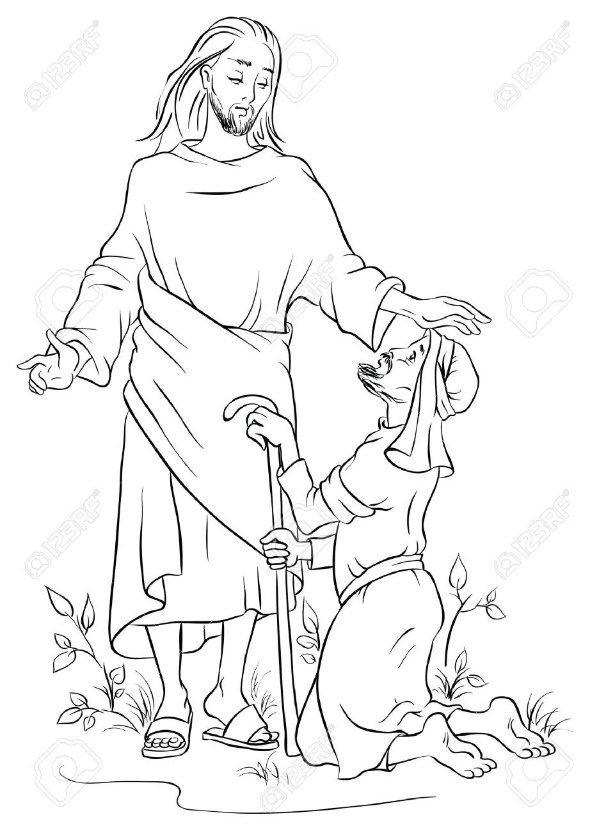 *** BON DIMMANCHE ***